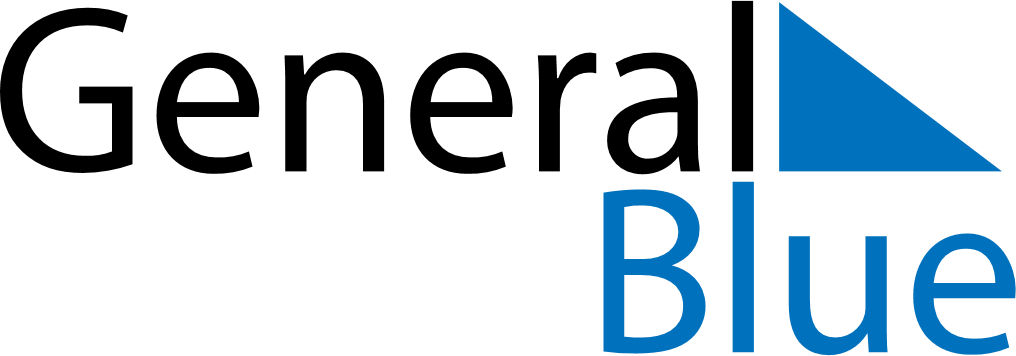 January 2024January 2024January 2024January 2024January 2024January 2024Mikhmas, Palestinian TerritoryMikhmas, Palestinian TerritoryMikhmas, Palestinian TerritoryMikhmas, Palestinian TerritoryMikhmas, Palestinian TerritoryMikhmas, Palestinian TerritorySunday Monday Tuesday Wednesday Thursday Friday Saturday 1 2 3 4 5 6 Sunrise: 6:38 AM Sunset: 4:45 PM Daylight: 10 hours and 6 minutes. Sunrise: 6:39 AM Sunset: 4:45 PM Daylight: 10 hours and 6 minutes. Sunrise: 6:39 AM Sunset: 4:46 PM Daylight: 10 hours and 7 minutes. Sunrise: 6:39 AM Sunset: 4:47 PM Daylight: 10 hours and 7 minutes. Sunrise: 6:39 AM Sunset: 4:47 PM Daylight: 10 hours and 8 minutes. Sunrise: 6:39 AM Sunset: 4:48 PM Daylight: 10 hours and 8 minutes. 7 8 9 10 11 12 13 Sunrise: 6:39 AM Sunset: 4:49 PM Daylight: 10 hours and 9 minutes. Sunrise: 6:39 AM Sunset: 4:50 PM Daylight: 10 hours and 10 minutes. Sunrise: 6:40 AM Sunset: 4:51 PM Daylight: 10 hours and 11 minutes. Sunrise: 6:40 AM Sunset: 4:51 PM Daylight: 10 hours and 11 minutes. Sunrise: 6:39 AM Sunset: 4:52 PM Daylight: 10 hours and 12 minutes. Sunrise: 6:39 AM Sunset: 4:53 PM Daylight: 10 hours and 13 minutes. Sunrise: 6:39 AM Sunset: 4:54 PM Daylight: 10 hours and 14 minutes. 14 15 16 17 18 19 20 Sunrise: 6:39 AM Sunset: 4:55 PM Daylight: 10 hours and 15 minutes. Sunrise: 6:39 AM Sunset: 4:56 PM Daylight: 10 hours and 16 minutes. Sunrise: 6:39 AM Sunset: 4:57 PM Daylight: 10 hours and 17 minutes. Sunrise: 6:39 AM Sunset: 4:58 PM Daylight: 10 hours and 18 minutes. Sunrise: 6:38 AM Sunset: 4:58 PM Daylight: 10 hours and 19 minutes. Sunrise: 6:38 AM Sunset: 4:59 PM Daylight: 10 hours and 21 minutes. Sunrise: 6:38 AM Sunset: 5:00 PM Daylight: 10 hours and 22 minutes. 21 22 23 24 25 26 27 Sunrise: 6:38 AM Sunset: 5:01 PM Daylight: 10 hours and 23 minutes. Sunrise: 6:37 AM Sunset: 5:02 PM Daylight: 10 hours and 24 minutes. Sunrise: 6:37 AM Sunset: 5:03 PM Daylight: 10 hours and 26 minutes. Sunrise: 6:37 AM Sunset: 5:04 PM Daylight: 10 hours and 27 minutes. Sunrise: 6:36 AM Sunset: 5:05 PM Daylight: 10 hours and 28 minutes. Sunrise: 6:36 AM Sunset: 5:06 PM Daylight: 10 hours and 30 minutes. Sunrise: 6:35 AM Sunset: 5:07 PM Daylight: 10 hours and 31 minutes. 28 29 30 31 Sunrise: 6:35 AM Sunset: 5:08 PM Daylight: 10 hours and 33 minutes. Sunrise: 6:34 AM Sunset: 5:09 PM Daylight: 10 hours and 34 minutes. Sunrise: 6:34 AM Sunset: 5:10 PM Daylight: 10 hours and 35 minutes. Sunrise: 6:33 AM Sunset: 5:10 PM Daylight: 10 hours and 37 minutes. 